                                                   CURRICULUM VITAE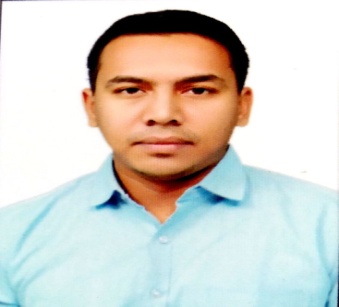 MOHD						Email-: mohd.374772@2freemail.com CAREER OBJECTIVETo apply the acquired skills and knowledge to create a benchmark for the organization I work for and be recognized as a trendsetting professional.CAREER HIGHLIGHTSStarted career by leading a team of 4 members, responsible for marketing and operations of the Educational organization.Successfully launched Test series and implemented new marketing plans for increasing revenue for the organization.Successful Team leadership of a team of 30 members twice during tenure with a national print media company.Planning and leading a team for big projects of the head unit of the national media company.Awarded several times during tenure with the national media company.CAREER ACHIEVEMENTSAwarded 3 times as superstar performer at state level by Dainik Bhaskar.Awarded 4 times as achiever for the concerned headquarters by Dainik Bhaskar.Successfully leading and executing big projects of the headquarters.PROFESSIONAL SKILLSExcellent communications skills.Experience of Team leadership.Decision making and problem solving abilities.Experience of handling big projects.PROFESSIONAL  EXPERIENCE   1)  Management associate at Dainik Bhaskar for 23 months.Promoted with responsibility of Team leadership of 4 bureau offices for big projects along with response category for the headquarter Dhanbad.Promoted to headquarter Dhanbad from Giridih with responsibility of Real estate category.Responsibility of leading the bureau team of Giridih along with govt. and commercial category.   2) Marketing Head of an Education Catalyst for 23 months.Responsible for leadership of 4 team members for marketing and operational activities.Planning and execution for revenue generation and branding for the organization.Allocating responsibilities and following up with marketing and operational staffs.  EDUCATIONAL QUALIFICATIONPassed B.COM Graduation in the year 2012 with 1st division.Passed intermediate from CBSE with 1st division.Passed matriculation from ICSE with 1st division.PERSONAL DETAILS        Date of birth               -:     22nd march, 1990.        Languages known      -:      English, Hindi and Arabic (Reading).        Hobbies                      -:      Travelling to new places, visiting historical monuments, outdoor                  sports.        Visa status                 -:       Visit visa for 1 month.        Passport number        -:       P7764866 